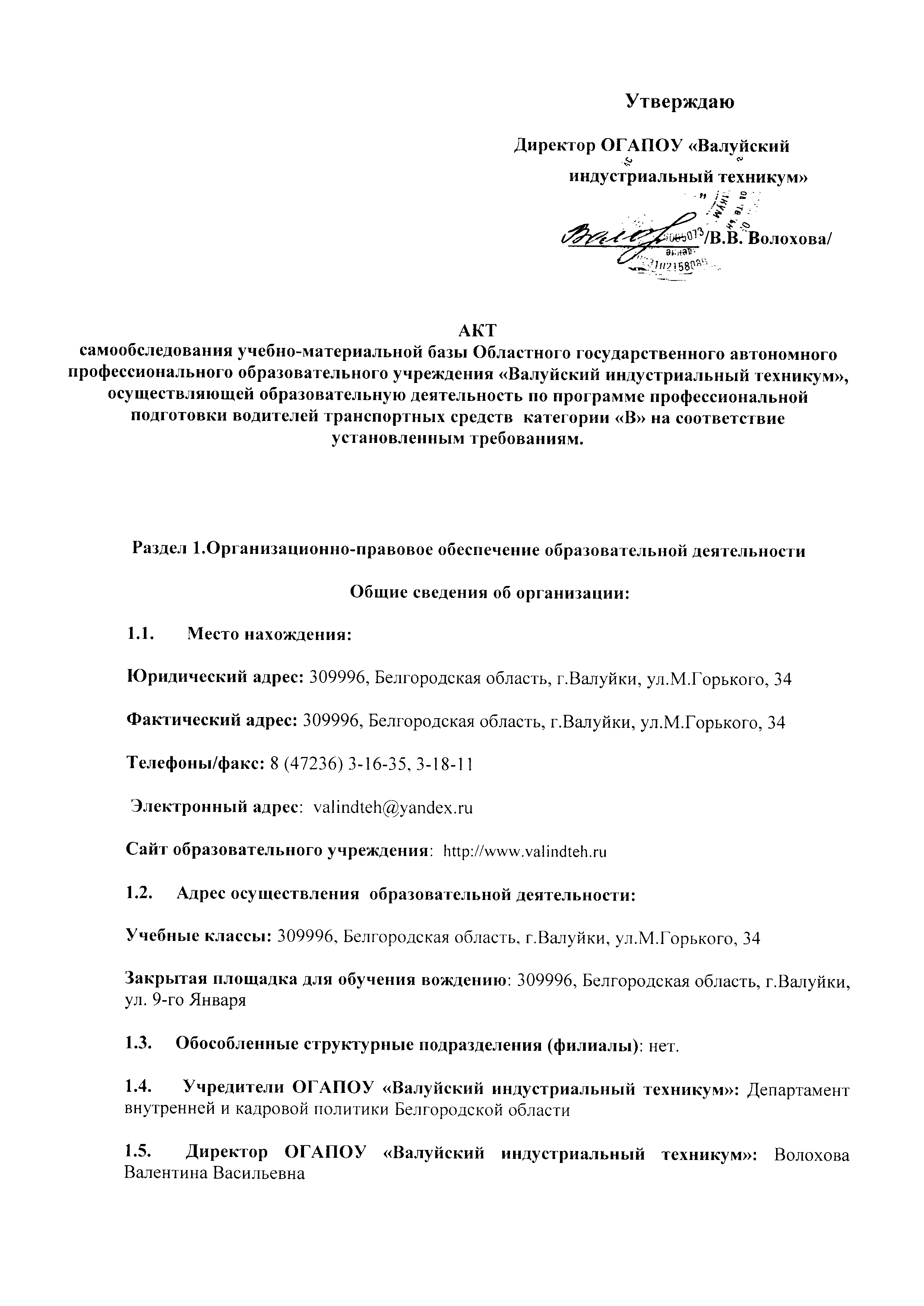 1.6.     Наличие Устава:  Устав ОГАПОУ  «Валуйский индустриальный техникум» принят на общим собрании  работников и обучающихся техникума  протокол № 7 от 15 мая 2015 года, согласован Распоряжением департамента имущественных и земельных отношений Белгородской области от 18 мая 2015года № 138-р, утвержден Приказом департамента внутренней и кадровой политики Белгородской области от 28 мая 2015 года №138, зарегистрированного Межрайонной ИФНС России №3 по Белгородской области, в Единый государственный реестр юридических лиц внесена запись 08 июня 2015 года, ОГРН 1023102158089.1.7.     Наличие свидетельств и  лицензий: а)  Лицензия на осуществление образовательной деятельности серия 31Л01 №0001497 №6856 выдана 06.07.2015г. Департаментом образования Белгородской области. Срок действия лицензии «бессрочно».б) Свидетельство о государственной аккредитации серия 31Л01 № 0000623   выдано         27 июня 2015года Регистрационный № 4043  Департаментом образования Белгородской области. Срок действия свидетельства по 27 июня 2017 года.в) Лицензия на осуществление Медицинской деятельности Серия ЛО-31 №0001869 Регистрационный №ЛО-31-01-001975 от 23 ноября 2015 года г) Лист записи в Единый государственный реестр юридических лиц в Единый государственный реестр юридических лиц в отношении юридического лица «Областное государственное автономное профессиональное образовательное учреждение «Валуйский индустриальный техникум» от 08.06.2015г.  выдано Межрайонной инспекцией Федеральной налоговой службы №3 по Белгородской области.д) Данные свидетельства серия 31 № 002505898 о постановке на учет в налоговом органе в соответствии с Налоговым кодексом РФ 23.12.1994г. Межрайонной инспекцией Федеральной налоговой службы №3 по Белгородской области. 
2. Обеспечение образовательной деятельности объектами и помещениями социально-бытового назначения:2.1.  Нежилые помещения:309996, Белгородская область, Валуйский район, ул.М.Горького, 34 на условиях на условиях оперативного управления:
1) Здание, назначение учебное. Площадь: общая 2291,5кв.м. Инвентарный номер: 11573.Литер:Б1-здание основного учебного корпуса. Этажность:4.
2) Здание, назначение нежилое. Площадь: общая 583,5кв.м. Инвентарный номер: 11573.Литер:Б2-здание административно-хозяйственного корпуса. Этажность:2.
3) Здание, назначение нежилое. Площадь: общая 305,1кв.м. Инвентарный номер: 11573.Литер:Б3-здание старого учебного корпуса. Этажность:1.
4) Здание, назначение нежилое. Площадь: общая 210,9кв.м. Инвентарный номер: 11573.Литер:Б6-здание учебно-производственного корпуса. Этажность:1.
5) Здание, назначение нежилое. Площадь: общая 327,9кв.м. Инвентарный номер: 11573.Литер:Б8-здание учебно-производственного корпуса. Этажность:1.
6) Здание, назначение нежилое. Площадь: общая 393,4кв.м. Инвентарный номер: 11573.Литер:Б10-здание учебно-производственного корпуса. Этажность:1.
7) Здание, назначение нежилое. Площадь: общая 2356,3кв.м. Инвентарный номер: 11573.Литер:Б14-здание бытового корпуса. Этажность:2.
8) Здание, назначение жилое. Площадь: общая 2828,71кв.м. Инвентарный номер: 11573.Литер:Б-здание общежития. Этажность:5.
2.2.  Земельные участки:
1) Земельный участок. Категория земель: Земли населенных пунктов-для эксплуатации существующих зданий. Площадь: 16486кв.м. Вид права: постоянное (бессрочное) пользование. Адрес (местоположение): г. Валуйки,  ул. М.Горького, 34
2) Земельный участок. Категория земель: Земли населенных пунктов-для размещения автодрома. Площадь: 6155м.кв. Вид права: постоянное (бессрочное) пользование. Адрес(местонахождение): г. Валуйки ул. 9-го Января2.3.  Закрытая площадка для обучению вождению: площадью 6155м.кв., расположенная по адресу: Белгородская область, г.Валуйки, ул.9-го Января на условиях постоянного (бессрочного) пользования, свидетельство о государственной регистрации права, дата выдачи 16.07.2015г. запись регистрации №31-31/002-31/002/017/2015-190/1Раздел 2. Структура и система управления.Структура и система управления ОГАПОУ «Валуйский индустриальный техникум» соответствует Уставу организации. В ОГАПОУ «ВИТ» разработаны локальные нормативные акты: Положение о мерах поощрениях и  дисциплинарной ответственности обучающихся ОГАПОУ «Валуйский индустриальный техникум»Положение о кураторе учебной группе ОГАПОУ «Валуйский индустриальный техникум»Положение   о Совете родителей «Валуйский индустриальный техникум»Положение об общем  родительском собрании ОГАПОУ «Валуйский индустриальный техникум»Положение о газете ОГАПОУ «Валуйский индустриальный техникум» «Технобайт.ru»Положение о студенческом совете общежития ОГАОУ СПО «Валуйский индустриальный техникум»Положение о Совете профилактики правонарушений и противоправного поведения обучающихся ОГАПОУ «Валуйский индустриальный техникум»Положение о стипендиальном обеспечении и других формах материальной поддержки студентовПоложение о студенческом общежитии  ОГАПОУ «Валуйский индустриальный техникум»Положение о  постановке студентов ОГАПОУ «ВИТ»  на внутренний учет техникума.Положение о библиотеке ОГАПОУ «Валуйский индустриальный техникум»Положение о контроле организации и качества питания обучающихсяПоложение о смотре - конкурсе на лучшую комнату в общежитии ОГАПОУ «ВИТ»Положение о порядке  организации питания  обучающихся ОГАПОУ «ВИТ»Положение о работе медпункта.Положение о рейтинге групп.Порядок посещения мероприятий, не предусмотренных учебным планом.Порядок пользования учебниками и учебными пособиями обучающимися, осваивающими учебные предметы, курсы, дисциплины (модули) за пределами федеральных государственных образовательных стандартов, образовательных стандартов и/или получающими платные образовательные услуги.Правила внутреннего распорядка обучающихся в ОГАПОУ «Валуйский индустриальный техникум»Порядок учета мнения совета студентов, совета родителей при принятии локальных нормативных актов и выборе меры дисциплинарного взыскания в отношении обучающегосяПравила внутреннего распорядка студенческого общежития ОГАПОУ «Валуйский индустриальный техникум»Порядок пользования обучающимися лечебно-оздоровительной инфраструктурой, объектами культуры и объектами спорта ОГАПОУ «Валуйский индустриальный техникум»Требования к одежде обучающихся ОГАПОУ «Валуйский индустриальный техникум»Порядок учета мнения советов обучающихся, советов родителей (законных представителей) несовершеннолетних обучающихся при принятии локальных нормативных актов и выборе меры дисциплинарного взыскания в отношении обучающегосяПравила использования сети «Интернет» в ОГАПОУ «Валуйский индустриальный техникум»Положение о соблюдении пропускного режима в общежитии ОГАПОУ «ВИТ»Положение о стипендиальной комиссииПоложение  о  внутри техникумовском  контроле..Положение  о методическом  объединении кураторов и  классных  руководителей.Положение о повышении  квалификации (стажировке) педагогических и руководящих  работников  ОГАПОУ  «Валуйский  индустриальный  техникум».Положение об аттестационной  комиссии  ОГАПОУ  «Валуйский  индустриальный  техникум».Положение  о  цикловой  методической  комиссии (ЦМК).Положение  о  формирование  фонда  оценочных  средств.Положение  о  порядке  организации  и проведения  аттестации  педагогических   работников  на  соответствие  занимаемой  должности  в  ОГАПОУ  «Валуйский  индустриальный  техникум».Положение  о  содержании  учебно – методического  комплекса.О  мониторинге  сформированности  общих  и  профессиональных  компетенций  в  процессе  реализации  основных  профессиональных  образовательных  программ в  соответствии  с  ФГОС  СПО.Положение  о  формах, периодичности, порядке  текущего  контроля  успеваемости  и  промежуточной  аттестации  обучающихся.Положение по  организации  государственной  итоговой  аттестации  выпускников  техникума.Положение  о  комиссии  по  урегулированию  споров   между  участниками  образовательных  отношений  и  их  исполнении  ОУ.Положение  о  дипломной  работе  (дипломном  проекте).Положение  о  курсовой  работе (проекте) областного  государственного  автономного  профессионального  образовательного  учреждения « Валуйский  индустриальный  техникум».Положение  о  планировании организации  и проведения  лабораторных, практических и семинарских  занятий.Положение  и  формировании основной  профессиональной  образовательной  программы, программы  подготовки  специалистов  среднего  звена, программы  подготовки  квалифицированных рабочих, служащих.Положение  о  профессиональной  этике  педагогических  работников  ОГАПОУ  «Валуйский  индустриальный  техникум».Положение   об  организации  выполнения  и  защиты  выпускной  квалификационной  работы  по  программам  подготовки  специалистов  среднего  звена. Положение  об  учебном  кабинете / лаборатории ОГАПОУ  «Валуйский  индустриальный  техникум». Положение  о  методическом  совете ОГАПОУ  «Валуйский  индустриальный  техникум». Положение  о  системе организации научно  - исследовательской  работы  студентов (НИРС). Устав студенческого  научного  исследовательского  общества ОГАПОУ  «Валуйский  индустриальный  техникум». Положение  о  портфолио  студентов ОГАПОУ  «Валуйский  индустриальный  техникум». Положение  о  порядке  организации и  проведения  аттестации   педагогических  работников  на  соответствие  занимаемой  должности  в ОГАПОУ  «Валуйский  индустриальный  техникум». Положение об  аттестационной  комиссии ОГАПОУ  «Валуйский  индустриальный  техникум». Положение  о  Школе  молодого  специалиста (ШМС). Положение  об  обучении  и  обобщении  педагогического  опыта. Положение  о  планировании  и  организации  самостоятельной  работы  студентов ОГАПОУ  «Валуйский  индустриальный  техникум».Положение  о  музее  ОГАПОУ  «Валуйский  индустриальный  техникум». Положение  о  кураторе  учебной  группы ОГАПОУ  «Валуйский  индустриальный  техникум». Положение  о  профессиональной  переподготовке   и  повышении  квалификации  педагогических  работников ОГАПОУ  «Валуйский  индустриальный  техникум». Положение  о  научно  - педагогической  работе  в ОГАПОУ  «Валуйский  индустриальный  техникум».Положение   о занятиях и  учебной  нагрузке  обучающихся. Порядок   и  основания представления академического отпуска обучающимся» в ОГАПОУ «Валуйский индустриальный техникум».    Положение  о порядке восстановления студентов   в ОГАПОУ «Валуйский индустриальный техникум». Положение  о порядке и  основаниях  перевода, отчисления и восстановления  обучающихся  в  ОГАПОУ  «Валуйский  индустриальный  техникум». Положение о правилах  выдачи зачётной книжки и студенческого билета студенту областного  государственного автономного профессионального образовательного учреждения   «Валуйский индустриальный техникум». Положение  об  информационной  открытости сайта   огапоу «Валуйский   индустриальный  техникум».   Порядок   хранения  в  архивах  результатов   освоения   обучающимися образовательных  программ  в  ОГАПОУ  «Валуйский индустриальный техникум». Порядок  заполнения, учета и выдачи дипломов о среднем профессиональном образовании и их дубликатов  в ОГАПОУ «Валуйский индустриальный техникум». Порядок проведения самообследования ОГАПОУ «Валуйский индустриальный техникум».  Порядок  выбора   учебников,  учебных пособий в ОГАПОУ «Валуйский индустриальный техникум». Положение  о  проведении  предметных  олимпиад.. Положение  об  официальном  сайте  ОГАПОУ  «Валуйский  индустриальный  техникум»  в  сети  Интернет. Положение  о режиме рабочего времени педагогических работников ОГАПОУ  «Валуйский индустриальный техникум».  Положение  об организации учебного процесса по очной форме обучения   в ОГАПОУ «Валуйский индустриальный техникум».Положение об учебной и производственной практике обучающихся  ОГАПОУ «Валуйский индустриальный техникум», осваивающих основные профессиональные образовательные программы среднего профессионального образования Положение о порядке организации и проведении дуального обучения обучающихся ОГАПОУ «Валуйский индустриальный техникум». Положение об образовательном займе для обучающихся ОГАПОУ «Валуйский индустриальный техникум»Положение о командировках  работников  областного государственного автономного  профессионального  образовательного учреждения « Валуйский индустриальный техникум»Положение о формировании личных дел работников областного государственного автономного  профессионального  образовательного учреждения « Валуйский индустриальный техникум»Положение   об отпусках работников областного государственного автономного  профессионального  образовательного учреждения « Валуйский индустриальный техникум»Положение     о защите персональных данных работников областного государственного автономного  профессионального  образовательного учреждения « Валуйский индустриальный техникум»Правила внутреннего трудового распорядка Положение о Наблюдательном совете областного государственного автономного  профессионального  образовательного учреждения « Валуйский индустриальный техникум» Положение о педагогическом совете.  Положение об общем собрании работников и обучающихся.Положение о порядке проведения инвентаризации имущества и обязательств  ОГАПОУ «Валуйский индустриальный техникум»;Положение о соблюдении кассовой дисциплины ОГАПОУ «Валуйский индустриальный техникум»;Положение о бухгалтерии ОГАПОУ «Валуйский индустриальный техникум»;Положение о внебюджетном фонде ОГАПОУ « Валуйского индустриального техникума»; Положение о премировании в ОГАПОУ  «Валуйский индустриальный техникум»; Положение о Комиссии по рассмотрению вопросов перехода обучающихся с платного обучения на бесплатное в  ОГАПОУ «Валуйский  индустриальный техникум»;Порядок расчета стоимости цен и тарифов платных  услуг в ОГАПОУ «Валуйский  индустриальный техникум»;Положение о порядке разработки и утверждения ежегодного отчета о поступлении и расходовании финансовых и материальных средств в  ОГАПОУ «Валуйский  индустриальный техникум»;Положение о платных дополнительных образовательных услугах в ОГАПОУ «Валуйский индустриальный техникум».Положение о внебюджетном фонде в ОГАПОУ «Валуйский индустриальный техникум». Положение о платных дополнительных образовательных услугах  в ОГАПОУ «Валуйский индустриальный техникум». Положение о комиссии по борьбе с коррупцией. Учетная политика ОГАПОУ «Валуйский индустриальный техникум». Положение о 2 – х сторонней комиссии.Положение о комиссии по трудовым спорам.Положение комиссии по охране труда.Все работники ОГАПОУ  «Валуйский индустриальный техникум» имеют свидетельства и удостоверения на право осуществления образовательной деятельности. Работники  ОГАПОУ «Валуйский индустриальный техникум» повышают уровень профессиональных знаний на различных курсах и путем самообразования.3. Организация учебного процесса3.1.  Программы подготовки водителей транспортных средств категории « В»:Водитель автомобиля категории «В» - 190 часов.3.2.  Программа подготовки водителей транспортных средств категории « В» определена лицензией на право ведения образовательной деятельности.- Форма обучения очная (вечерняя).- Расписания занятий на каждую группу, вывешены на информационную доску.- Организация учебного процесса соответствует графику учебного процесса и учебным планам, рабочим программам.- Теоретические занятия проходят в специально оборудованных классах.- Организация промежуточных аттестаций проходит в форме зачетов, итоговая аттестация в форме экзаменов.- Практические занятия осуществляются на закрытой площадке и на маршрутах города(маршруты утверждены ГИБДД г.Валуйки).- Экзамен по теории проходит в учебном классе, проведение которого осуществляет экзаменационная комиссия. Практический экзамен обучаемые сдают на учебном автомобиле на закрытой площадке и на маршрутах городаОбразовательные услуги
1. Вождение проводится вне сетки учебного времени. По окончании обучения вождению на транспортном средстве с механической трансмиссией обучающийся допускается к сдаче квалификационного экзамена на транспортном средстве с механической трансмиссией. По окончании обучения вождению на транспортном средстве с автоматической трансмиссией обучающийся допускается к сдаче квалификационного экзамена на транспортном средстве с автоматической трансмиссией. 2. Практическое занятие проводится на учебном транспортном средстве.3. Обучение проводится на учебном транспортном средстве.3.     Наличие локальных актов:Все вышеперечисленные локальные акты есть в наличииОценка степени освоения обучаемыми предметов учебного плана программы подготовки в ходе самообследования, подтвердила объективность полученных результатов и достаточный уровень знаний слушателей.Организация внутреннего экзамена и экзамена в ГИБДД выпускников обеспечивает объективность результатов. Уровень итоговых оценок подтверждает соответствие знаний и умений выпускников государственным требованиям.
ОГАПОУ «Валуйский индустриальный техникум» располагает необходимой материально-технической базой.Результаты проведенного самообследования ОГАПОУ  «Валуйский индустриальный техникум»  по всем направлениям в деятельности показали, что содержание, уровень и качество подготовки выпускников, условия ведения образовательного процесса соответствуют государственным  требованиям.Показатели деятельности ОГАПОУ «Валуйский индустриальный техникум»  соответствуют требованиям, предъявляемым к Автошколам.ОГАПОУ «Валуйский индустриальный техникум»   соответствует требованиям подготовки водителей транспортных средств категории «В» .пп АААААААА  аакпрпрпррпрпррпррпрпппппппппппппппппппппппппппппппппппппппппппппппппппппппппппппппппппппррпррп№ п/пНаименование образовательных услугФорма представления (оказания) услугНаименование программы (курса)Количество часовВодитель категории «В»Водитель категории «В»Водитель категории «В»Водитель категории «В»Водитель категории «В»1Основы законодательства в сфере дорожного движения (зачет)групповаяПодготовка водителейтранспортных средств категории «B»422Психофизиологические основы деятельности водителя (зачет)групповаяПодготовка водителей транспортных средств категории «B»123Основы управления транспортными средствами (экзамен)групповаяПодготовка водителей транспортных средств категории «B»144Первая помощь при дорожно-транспортном происшествии (экзамен)групповаяПодготовка водителей транспортных средств категории «B»165Устройство и техническое обслуживание транспортных средств категории «B» как объектов управления (зачет)групповаяПодготовка водителей транспортных средств категории «B»206Основы управления транспортными средствами категории «B» (зачет)групповаяПодготовка водителей транспортных средств категории «B»127Вождение транспортных средств категории «B» (для транспортных средств с механической трансмиссией/автоматической трансмиссией) /экзамен/индивидуальнаяПодготовка водителей транспортных средств категории «B»568Организация и выполнение грузовых перевозок автомобильным транспортом (зачет)групповаяПодготовка водителей транспортных средств категории «B»89Организация и выполнение пассажирских перевозок автомобильным транспортом (зачет)групповаяПодготовка водителей транспортных средств категории «B»610Квалификационный экзаменгрупповаяПодготовка водителей транспортных средств категории «B»4